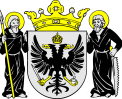 Konsolidovaná výročná správa mesta Námestovo za rok 2012Námestovo, október 2013							Ing. Ján Kadera										primátor mestaZostavenie konsolidovanej účtovnej závierky (KÚZ)  je upravené nasledovnou legislatívou:Zákonom č. 431/2002 Z. z. o účtovníctve v znení neskorších predpisov (v § 22 – konsolidovaná účtovná závierka),Opatrením Ministerstva financií SR zo 17.12.2008 č. MF/27526/2008‐31, ktorým sa ustanovujú podrobnosti o metódach a postupoch konsolidácie vo verejnej správe a podrobnosti o metódach a postupoch konsolidácie vo verejnej správe a podrobnosti o usporiadaní a označovaní položiek konsolidovanej účtovnej závierky vo verejnej správe – zverejnené vo Finančnom spravodajcovi č.1/2009, 15/2009)základným rámcom pre vyššie uvedené normy sú Medzinárodné účtovné štandardy (IPSAS).V zmysle zákona č. 431/2002 Z. z. o účtovníctve ( § 22 ) sa konsolidovanou účtovnou závierkou rozumie účtovná závierka , ktorá poskytuje informácie o konsolidovanom celku. Konsolidovanú účtovnú závierku a konsolidovanú výročnú správu zostavuje materská účtovná jednotka .Podkladom k spracovaniu konsolidovanej účtovnej závierky boli individuálne účtovné závierky účtovných jednotiek konsolidovaného celku vrátane inventarizácií, vzorové tabuľky poznámok a iné tabuľkové prílohy.Konsolidovaný celok mesta Námestovo (ako materská účtovná jednotka) zahŕňa  4 rozpočtové organizácie, 2 príspevkové organizácie a 2 obchodné spoločnosti. Identifikačné údaje mesta, rozpočtových organizácií a obchodných spoločností sú uvedené v nasledovnej tabuľke.Identifikačné údaje o konsolidujúcej účtovnej jednotke a konsolidovaných účtovných jednotkách:Identifikačné údaje konsolidovaných  účtovných jednotiekPri dcérskych účtovných jednotkách ( ZŠ Komenského, ZŠ Brehy, CVČ Maják, ZUŠ Ignáca Kolčáka, Dom kultúry v Námestove, Technické služby mesta Námestovo, Bytový podnik, s.r.o.)  bola použitá metóda úplnej konsolidácie.Pri pridruženej účtovnej jednotke (ICN, a.s.) bola použitá metóda vlastného imania.Výstupy z konsolidovanej účtovnej závierky :Výstupom konsolidovanej účtovnej závierky za rok 2012 sú:konsolidovaná súvaha  k 31.12.2012konsolidovaný výkaz ziskov a strát k 31.12.2012poznámky konsolidovanej účtovnej závierky k 31.12.2012.Prílohou konsolidovanej účtovnej závierky je správa nezávislého audítora pre poslancov Mestského zastupiteľstva v Námestove. PARTNER AUDIT, s.r.o. Bajkalská 5A/1288, Bratislava, licencia UDVA č. 283, zodpovedný audítor Ing. Iveta Demčáková, CA, licencia SKAU č. 892  vyslovil, dňa 16. 10. 2013,  ku konsolidovanej účtovnej závierke nasledovné stanovisko:Sme presvedčení, že audítorské dôkazy, ktoré sme získali, poskytujú dostatočný a vhodný základ pre naše audítorské stanovisko.Základ pre podmienené stanoviskoSúčasťou konsolidovaného celku je i príspevková organizácia Technické služby mesta Námestovo, so sídlom Miestneho priemyslu 560, 029 01 Námestovo. V rámci vykonania auditu konsolidovaného celku sme zistili, že príspevková organizácia nezabezpečila správne dodržiavanie relevantných právnych predpisov súvisiacich s  ich podnikateľskou činnosťou, predovšetkým daňovými povinnosťami, (zákon č. 595/2003 Z. z.; 223/2001 Z. z.), účtovnými pravidlami a dodržiavanie rozpočtových pravidiel verejnej správy (zákon 523/2004 Z. z.).  Uvedené skutočnosti majú vplyv na výšku vykázaného majetku, záväzkov, vlastného imania ako aj výsledku hospodárenia tejto dcérskej spoločnosti zahrnutej do konsolidačného celku.Podmienené stanoviskoPodľa nášho stanoviska, okrem možných vplyvov skutočností opísanej v odseku Základ pre podmienené stanovisko, konsolidovaná účtovná závierka účtovnej jednotky verejnej správy, ktorú za konsolidovaný celok zostavila materská spoločnosť mesto Námestovo, vyjadruje verne vo všetkých významných súvislostiach finančnú situáciu a výsledok hospodárenia konsolidovaného celku za rok, ktorý sa skončil k 31. decembru 2012, v súlade so zákonom o účtovníctve 431/2002 Z. z. v platnom znení. V Námestove, dňa 21. októbra 2013Predkladá Emília Nováková, vedúca finančného oddeleniaNávrh uznesenia:Mestské zastupiteľstvo v Námestove schvaľuje Konsolidovanú účtovnú závierku Mesta Námestovo k 31.12.2012 a konsolidovanú výročnú správu za rok 2012.Názov konsolidujúcej účtovnej jednotkyMesto NámestovoSídlo konsolidujúcej účtovnej jednotkyCyrila a Metoda 329/6, 029 01  NámestovoDátum založenia/zriadenia Spôsob založenia/zriadeniaNázov zriaďovateľaSídlo zriaďovateľaIČO00 314 463DIČ20 21 33 92 54Hlavná činnosť účtovnej jednotkyVšeobecná verejná správaPrávny dôvod na zostavenie konsolidovanej účtovnej závierky     riadna    mimoriadna Súčasťou súhrnného celku odo dňa01.01.2012Súčasťou súhrnného celku do dňa31.12.2012Zodpovedný  člen štatutárneho orgánuIng. Ján KaderaZodpovedná osoba /za zostavenie podkladov pre konsolidáciuMgr. Emília NovákováKontakt:  e-mailová adresa,  čislo telefónunovakova@namestovo.sk; 043/5504706Názov konsolidovanej  účtovnej jednotkyZákladná škola KomenskéhoSídlo konsolidovanej účtovnej jednotkyKomenského 495/33, 029 01 NámestovoSpôsob založenia/zriadenia01.07.2002Názov zriaďovateľaMesto NámestovoDruh vzťahuDcérska účtovná jednotkaIČO37 810 294DIČ2021646737Právna formaRozpočtová organizácia územnej samosprávySúčasťou súhrnného celku odo dňa01.01.2012Súčasťou súhrnného celku do dňa31.12.2012Zodpovedný  člen štatutárneho orgánuMgr. Ľubomír Jaňák, riaditeľ školyZodpovedná osoba /za zostavenie podkladov pre konsolidáciuJúlia TomovčíkováKontakt:  e-mailová adresa, čislo telefónutomovcikova@zskomnam.edu.sk, 043 5522209Názov konsolidovanej  účtovnej jednotkyZákladná škola BrehySídlo konsolidovanej účtovnej jednotkySlnečná 168, 029 01 NámestovoDátum založenia/zriadenia01.07.2002Názov zriaďovateľaMesto NámestovoDruh vzťahuDcérska účtovná jednotkaIČO37 810 286DIČ2021646473Právna formaRozpočtová organizácia územnej samosprávySúčasťou súhrnného celku odo dňa01.01.2012Súčasťou súhrnného celku do dňa31.12.2012Zodpovedný  člen štatutárneho orgánuMgr. Renáta Fidríková, riaditeľ školyZodpovedná osoba /za zostavenie podkladov pre konsolidáciuIveta FehérováKontakt:  e-mailová adresa, čislo telefónuzsnobrehy@mail.t-com.sk; Názov konsolidovanej  účtovnej jednotkyZákladná umelecká škola Ignáca KolčákaSídlo konsolidovanej účtovnej jednotkyHattalova 367/15, 029 01 NámestovoDátum založenia/zriadenia01.01.1999Názov zriaďovateľaMesto NámestovoDruh vzťahuDcérska účtovná jednotkaIČO37813544DIČ2021678406Právna formaRozpočtová organizácia územnej samosprávySúčasťou súhrnného celku odo dňa01.01.2012Súčasťou súhrnného celku do dňa31.12.2012Zodpovedný  člen štatutárneho orgánuMgr. Viola Trabalíková, riaditeľka školyZodpovedná osoba /za zostavenie podkladov pre konsolidáciuAnna FerancováKontakt:  e-mailová adresa, čislo telefónuzusno@orava.sk; 043/5522372Názov konsolidovanej  účtovnej jednotkyCentrum voľného času MajákSídlo konsolidovanej účtovnej jednotkyKomenského 487, 029 01 NámestovoDátum založenia/zriadenia01.01.2004Názov zriaďovateľaMesto NámestovoDruh vzťahuDcérska účtovná jednotkaIČO37 905 643DIČ2021789506Právna formaRozpočtová organizácia územnej samosprávySúčasťou súhrnného celku odo dňa01.01.2012Súčasťou súhrnného celku do dňa31.12.2012Zodpovedný  člen štatutárneho orgánuMgr. Marta Slovíková, riaditeľka CVČZodpovedná osoba /za zostavenie podkladov pre konsolidáciuIng. Marcela KurjákováKontakt:  e-mailová adresa, čislo telefónuctntrucv@cvcno.edu.sk; 043 5582004Názov konsolidovanej  účtovnej jednotkyDom kultúry v NámestoveSídlo konsolidovanej účtovnej jednotkyŠtefánikova 208/7, 029 01 NámestovoDátum založenia/zriadenia01.06.2000Názov zriaďovateľaMesto NámestovoDruh vzťahuPríspevková organizáciaIČO00355046DIČ2020574072Právna formaPríspevková organizácia územnej samosprávySúčasťou súhrnného celku odo dňa01.01.2012Súčasťou súhrnného celku do dňa31.12.2012Zodpovedný  člen štatutárneho orgánuBc. Eva Mušáková, riaditeľka DKNZodpovedná osoba /za zostavenie podkladov pre konsolidáciuJana JanovičováKontakt:  e-mailová adresa, čislo telefónuucto@dkn.sk; 043/5522247Názov konsolidovanej  účtovnej jednotkyTechnické služby mesta NámestovoSídlo konsolidovanej účtovnej jednotkyMiestneho priemyslu 560, 029 01 NámestovoDátum založenia/zriadenia01.01.1993Názov zriaďovateľaMesto NámestovoDruh vzťahuPríspevková organizáciaIČO30 222 281DIČ2020569012Právna formaPríspevková organizácia územnej samosprávySúčasťou súhrnného celku odo dňa01.01.2012Súčasťou súhrnného celku do dňa31.12.2012Zodpovedný  člen štatutárneho orgánuMgr. Martin Miklušičák, poverený vedením TSZodpovedná osoba /za zostavenie podkladov pre konsolidáciuIrena ĽubekováKontakt:  e-mailová adresa, čislo telefónutmchnick@stonline.sk; Názov konsolidovanej  účtovnej jednotkyBytový podnik Námestovo, s.r.o.Sídlo konsolidovanej účtovnej jednotkyBernolákova 390/14, 029 01 NámestovoDátum založenia/zriadenia01.08.1996IČO36 007 439DIČ2020427596Názov zakladateľaMesto Dolný KubínDruh vzťahuDcérska účtovná jednotkaPodiel na vlastnom imaní100%Podiel na hlasovacích právach100%Konsolidovaný podiel100%Právna formaSpoločnosť s ručením obmedzeným  /územná samospráva/Súčasťou súhrnného celku odo dňa01.01.2012Súčasťou súhrnného celku do dňa31.12.2012Zodpovedný  člen štatutárneho orgánuJozef Ptačin, konateľ spoločnostiZodpovedná osoba /za zostavenie podkladov pre konsolidáciuJana KlinovskáKontakt:  e-mailová adresa, čislo telefónubpno@stonline.sk; 043/5522525Názov konsolidovanej  účtovnej jednotkyICN, a.s.Sídlo konsolidovanej účtovnej jednotkyNábrežie 1038, 029 01 NámestovoDátum založenia/zriadenia22.4.1996IČO36 001 210DIČ2020427453Názov zakladateľaMesto NámestovoDruh vzťahuDcérska účtovná jednotkaPodiel na vlastnom imaní34,04%Podiel na hlasovacích právach34,04%Konsolidovaný podiel34,04%Právna formaakciová spoločnosť  /územná samospráva/Súčasťou súhrnného celku odo dňa01.01.2012Súčasťou súhrnného celku do dňa31.12.2012Zodpovedný  člen štatutárneho orgánuMarián Grígeľ, predseda predstavenstvaZodpovedná osoba /za zostavenie podkladov pre konsolidáciuKontakt:  e-mailová adresa, čislo telefónu